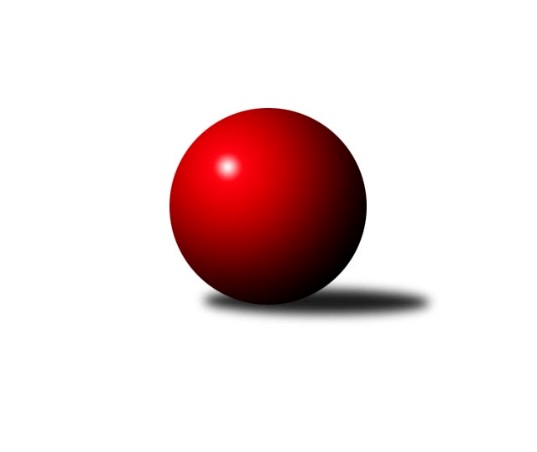 Č.13Ročník 2023/2024	3.2.2024Nejlepšího výkonu v tomto kole: 3252 dosáhlo družstvo: SK Baník Ratiškovice2. KLZ B 2023/2024Výsledky 13. kolaSouhrnný přehled výsledků:HKK Olomouc	- KK Zábřeh	1:7	2953:3014	8.0:16.0	3.2.TJ Sokol Husovice	- KK Vyškov˝B˝	7:1	3229:3045	18.0:6.0	3.2.KK Blansko 	- SK Baník Ratiškovice	2:6	3227:3252	12.0:12.0	3.2.Tabulka družstev:	1.	KK Blansko	12	11	0	1	71.0 : 25.0 	177.0 : 111.0 	 3314	22	2.	SK Baník Ratiškovice	11	9	1	1	61.0 : 27.0 	152.5 : 111.5 	 3288	19	3.	KK Zábřeh	10	5	2	3	47.5 : 32.5 	126.0 : 114.0 	 3170	12	4.	TJ Sokol Husovice	10	5	2	3	42.0 : 38.0 	122.0 : 118.0 	 3157	12	5.	HKK Olomouc	11	3	1	7	33.0 : 55.0 	120.5 : 143.5 	 3080	7	6.	KK Vyškov˝B˝	11	2	0	9	28.5 : 59.5 	114.5 : 149.5 	 3087	4	7.	KK Šumperk	11	0	0	11	21.0 : 67.0 	99.5 : 164.5 	 2881	0Podrobné výsledky kola:	 HKK Olomouc	2953	1:7	3014	KK Zábřeh	Helena Hejtmanová	100 	 111 	 136 	105	452 	 1:3 	 473 	 115	115 	 124	119	Valerie Langerová	Alena Kopecká	111 	 122 	 130 	114	477 	 2:2 	 499 	 127	110 	 122	140	Dana Wiedermannová	Jana Stehlíková	126 	 121 	 117 	109	473 	 0:4 	 535 	 131	140 	 121	143	Romana Švubová	Zuzana Kolaříková	131 	 114 	 121 	155	521 	 1:3 	 535 	 142	136 	 122	135	Lenka Horňáková	Denisa Hamplová	108 	 124 	 102 	118	452 	 0:4 	 515 	 116	139 	 118	142	Jitka Killarová	Lenka Složilová	152 	 152 	 143 	131	578 	 4:0 	 457 	 118	132 	 94	113	Olga Ollingerová *1rozhodčí: Milan Sekaninastřídání: *1 od 88. hodu Marcela BalvínováNejlepší výkon utkání: 578 - Lenka Složilová	 TJ Sokol Husovice	3229	7:1	3045	KK Vyškov˝B˝	Markéta Gabrhelová	139 	 147 	 123 	155	564 	 3:1 	 527 	 122	137 	 145	123	Vendula Štrajtová	Blanka Sedláková	127 	 131 	 130 	124	512 	 3:1 	 495 	 133	122 	 123	117	Lucie Horalíková	Lenka Kričinská	113 	 154 	 142 	128	537 	 3:1 	 474 	 122	111 	 139	102	Aneta Vidlářová	Eva Putnová	139 	 117 	 140 	126	522 	 3:1 	 480 	 100	131 	 133	116	Hana Fialová	Eliška Dvořáková	147 	 130 	 135 	136	548 	 4:0 	 506 	 136	114 	 128	128	Tereza Vidlářová	Lenka Hanušová	119 	 149 	 143 	135	546 	 2:2 	 563 	 151	139 	 133	140	Darina Kubíčkovározhodčí: Igor SedlákNejlepší výkon utkání: 564 - Markéta Gabrhelová	 KK Blansko 	3227	2:6	3252	SK Baník Ratiškovice	Natálie Součková	151 	 144 	 129 	128	552 	 4:0 	 495 	 121	120 	 127	127	Michaela Říhová	Lenka Kalová st.	136 	 123 	 128 	136	523 	 1:3 	 544 	 135	125 	 141	143	Monika Niklová	Lucie Nevřivová	127 	 139 	 129 	146	541 	 2:2 	 542 	 134	135 	 144	129	Kateřina Fryštacká	Eva Wendl	161 	 116 	 132 	129	538 	 1:3 	 574 	 132	150 	 146	146	Martina Koplíková	Helena Daňková	133 	 121 	 138 	144	536 	 1:3 	 577 	 154	143 	 141	139	Hana Stehlíková	Zdeňka Ševčíková	142 	 124 	 139 	132	537 	 3:1 	 520 	 141	115 	 150	114	Hana Kordulovározhodčí: Zita Řehůřková, Jan ŠmerdaNejlepší výkon utkání: 577 - Hana StehlíkováPořadí jednotlivců:	jméno hráče	družstvo	celkem	plné	dorážka	chyby	poměr kuž.	Maximum	1.	Eva Wendl 	KK Blansko 	572.21	375.7	196.5	2.2	7/7	(616)	2.	Lucie Nevřivová 	KK Blansko 	570.81	374.0	196.8	3.4	7/7	(604)	3.	Monika Niklová 	SK Baník Ratiškovice	569.10	375.1	194.0	3.4	6/7	(588)	4.	Zdeňka Ševčíková 	KK Blansko 	568.76	381.4	187.4	4.1	7/7	(590)	5.	Jitka Killarová 	KK Zábřeh	559.18	371.8	187.4	2.6	7/7	(587)	6.	Hana Stehlíková 	SK Baník Ratiškovice	557.14	367.6	189.5	3.1	7/7	(577)	7.	Lenka Kalová  st.	KK Blansko 	554.10	371.4	182.7	4.6	7/7	(606)	8.	Růžena Smrčková 	KK Šumperk	553.81	372.9	180.9	2.7	6/6	(586)	9.	Martina Koplíková 	SK Baník Ratiškovice	553.20	374.6	178.6	6.8	5/7	(591)	10.	Eliška Dvořáková 	TJ Sokol Husovice	553.04	365.0	188.0	4.7	5/5	(581)	11.	Kateřina Fryštacká 	SK Baník Ratiškovice	551.50	377.0	174.5	6.3	6/7	(593)	12.	Silvie Vaňková 	HKK Olomouc	549.15	364.9	184.3	3.4	4/6	(562)	13.	Lenka Složilová 	HKK Olomouc	548.08	373.9	174.2	4.3	5/6	(588)	14.	Vendula Štrajtová 	KK Vyškov˝B˝	548.00	362.9	185.1	3.4	7/7	(577)	15.	Zuzana Štěrbová 	KK Vyškov˝B˝	544.28	367.8	176.5	4.2	6/7	(600)	16.	Lenka Hanušová 	TJ Sokol Husovice	543.13	368.7	174.4	5.7	5/5	(564)	17.	Romana Švubová 	KK Zábřeh	540.48	363.2	177.2	5.7	7/7	(561)	18.	Lenka Horňáková 	KK Zábřeh	540.38	363.5	176.9	5.1	6/7	(579)	19.	Hana Kordulová 	SK Baník Ratiškovice	538.42	366.0	172.4	6.0	6/7	(591)	20.	Michaela Říhová 	SK Baník Ratiškovice	538.28	362.9	175.4	6.2	5/7	(609)	21.	Helena Daňková 	KK Blansko 	536.42	364.9	171.5	5.3	6/7	(584)	22.	Dana Brůčková 	SK Baník Ratiškovice	535.39	373.7	161.7	7.7	6/7	(548)	23.	Markéta Gabrhelová 	TJ Sokol Husovice	534.33	377.8	156.6	10.7	4/5	(564)	24.	Pavlína Gerešová 	KK Šumperk	534.16	366.5	167.7	9.0	5/6	(601)	25.	Darina Kubíčková 	KK Vyškov˝B˝	527.77	362.2	165.6	6.2	7/7	(582)	26.	Blanka Sedláková 	TJ Sokol Husovice	527.03	354.4	172.6	5.2	5/5	(552)	27.	Zuzana Kolaříková 	HKK Olomouc	520.33	362.5	157.9	8.2	6/6	(551)	28.	Denisa Hamplová 	HKK Olomouc	519.80	356.4	163.4	11.0	5/6	(558)	29.	Natálie Součková 	KK Blansko 	516.68	360.0	156.7	8.0	5/7	(555)	30.	Dana Wiedermannová 	KK Zábřeh	514.92	358.8	156.1	8.8	6/7	(538)	31.	Eva Putnová 	TJ Sokol Husovice	510.40	351.7	158.7	7.4	5/5	(550)	32.	Marcela Říhová 	HKK Olomouc	505.00	353.7	151.3	9.4	6/6	(539)	33.	Lenka Kričinská 	TJ Sokol Husovice	500.77	348.4	152.4	10.8	5/5	(570)	34.	Olga Sedlářová 	KK Šumperk	495.00	344.7	150.3	13.0	4/6	(524)	35.	Aneta Vidlářová 	KK Vyškov˝B˝	486.83	344.6	142.2	14.8	6/7	(552)	36.	Lucie Horalíková 	KK Vyškov˝B˝	482.60	336.8	145.8	12.2	5/7	(498)	37.	Tereza Vepřková 	KK Šumperk	479.45	337.4	142.1	12.8	4/6	(503)	38.	Jana Stehlíková 	HKK Olomouc	468.95	338.4	130.6	14.4	4/6	(514)	39.	Brigitte Marková 	KK Šumperk	465.88	327.2	138.7	14.6	6/6	(517)		Michaela Kouřilová 	KK Vyškov˝B˝	561.50	370.2	191.3	6.3	2/7	(581)		Lenka Kubová 	KK Zábřeh	540.58	372.6	168.0	8.0	3/7	(578)		Lucie Vojteková 	KK Šumperk	538.33	377.7	160.7	10.7	3/6	(566)		Jaroslava Havranová 	HKK Olomouc	528.67	359.3	169.3	3.7	3/6	(533)		Kateřina Petková 	KK Šumperk	526.44	360.2	166.2	8.4	3/6	(557)		Jitka Usnulová 	KK Vyškov˝B˝	524.75	351.3	173.5	9.0	2/7	(542)		Mariana Kreuzingerová 	SK Baník Ratiškovice	524.67	358.3	166.3	7.4	3/7	(540)		Kateřina Zapletalová 	KK Šumperk	515.67	361.3	154.3	7.7	3/6	(527)		Kamila Chládková 	KK Zábřeh	514.67	359.4	155.2	7.2	3/7	(526)		Marcela Balvínová 	KK Zábřeh	514.31	364.8	149.5	8.4	4/7	(583)		Jana Kurialová 	KK Vyškov˝B˝	512.00	370.0	142.0	6.0	1/7	(512)		Dana Musilová 	KK Blansko 	511.00	361.9	149.1	12.6	3/7	(527)		Tereza Vidlářová 	KK Vyškov˝B˝	506.92	351.5	155.4	8.8	4/7	(542)		Pavlína Keprtová 	KK Šumperk	505.50	365.0	140.5	12.5	2/6	(556)		Valerie Langerová 	KK Zábřeh	505.00	344.5	160.5	10.5	2/7	(537)		Olga Ollingerová 	KK Zábřeh	500.00	346.8	153.3	8.5	4/7	(514)		Markéta Smolková 	TJ Sokol Husovice	494.00	346.0	148.0	16.0	1/5	(494)		Alena Kopecká 	HKK Olomouc	488.25	332.5	155.8	10.3	2/6	(501)		Hana Fialová 	KK Vyškov˝B˝	472.67	331.0	141.7	15.7	3/7	(494)		Sabina Šebelová 	KK Vyškov˝B˝	472.33	329.0	143.3	15.7	3/7	(477)		Anna Vašíčková 	KK Šumperk	472.00	310.0	162.0	11.0	1/6	(472)		Ivana Navrátilová 	HKK Olomouc	468.08	319.3	148.8	13.0	3/6	(493)		Marcela Příhodová 	KK Šumperk	468.00	321.0	147.0	11.5	2/6	(522)		Helena Hejtmanová 	HKK Olomouc	464.50	339.0	125.5	12.5	2/6	(477)		Monika Pšenková 	TJ Sokol Husovice	442.00	326.0	116.0	14.0	1/5	(442)Sportovně technické informace:Starty náhradníků:registrační číslo	jméno a příjmení 	datum startu 	družstvo	číslo startu24736	Helena Hejtmanová	03.02.2024	HKK Olomouc	1x25142	Alena Kopecká	03.02.2024	HKK Olomouc	2x24841	Valerie Langerová	03.02.2024	KK Zábřeh	1x
Hráči dopsaní na soupisku:registrační číslo	jméno a příjmení 	datum startu 	družstvo	25223	Hana Fialová	03.02.2024	KK Vyškov˝B˝	Program dalšího kola:14. kolo			-- volný los -- - KK Blansko 	10.2.2024	so	10:00	SK Baník Ratiškovice - TJ Sokol Husovice	10.2.2024	so	14:00	KK Vyškov˝B˝ - HKK Olomouc	10.2.2024	so	15:30	KK Zábřeh - KK Šumperk	Nejlepší šestka kola - absolutněNejlepší šestka kola - absolutněNejlepší šestka kola - absolutněNejlepší šestka kola - absolutněNejlepší šestka kola - dle průměru kuželenNejlepší šestka kola - dle průměru kuželenNejlepší šestka kola - dle průměru kuželenNejlepší šestka kola - dle průměru kuželenNejlepší šestka kola - dle průměru kuželenPočetJménoNázev týmuVýkonPočetJménoNázev týmuPrůměr (%)Výkon3xLenka SložilováHKK Olomouc5784xLenka SložilováHKK Olomouc114.025782xHana StehlíkováRatiškovice5772xHana StehlíkováRatiškovice107.955772xMartina KoplíkováRatiškovice5742xMartina KoplíkováRatiškovice107.395741xMarkéta GabrhelováHusovice5641xMarkéta GabrhelováHusovice107.275642xDarina KubíčkováVyškov B5632xDarina KubíčkováVyškov B107.085631xNatálie SoučkováBlansko5522xRomana ŠvubováZábřeh A105.53535